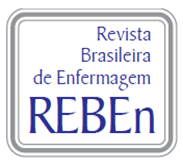 TIPO DE ARTÍCULOTÍTULO EN EL IDIOMA ORIGINAL DEL ARTÍCULO (hasta 15 palabras, conteniendo 3 descriptores utilizados. Fuente 16 en negrita)Título en inglés o portugués (si el artículo está en inglés en el original. Fuente 12 en cursiva)Título en español o portugués (si el artículo está en español en el original. Fuente 12 en cursiva)Los datos siguientes (destacados en rojo) sólo deben ser llenados después de la aceptación del manuscrito para su publicaciónLas instrucciones destacas en AMARILLO deben ser suprimidas y sustituidas por textoNombre completo del primer autorIORCID: Informar sólo el númeroNombre completo del segundo autorIIORCID: Nombre completo del tercer autorIIIORCID: (El número al lado del nombre del autor debe venir en número romano. Recordamos que para la investigación se permite hasta 7 autores. Para los demás artículos, sólo 6 autores)I Institución principal del autor. Ciudad-Estado, País. II Institución principal del autor (informar a otro sólo si es diferente del primer autor). Ciudad-Estado, País. Cómo citar este artículo:Insertado por la oficinaEnvío: día-mes-año         Aprobación: día-mes-año  Insertado por la oficinaRESUMO(debe contener hasta 150 palabras. Los subtítulos deben estar en negrita)Objetivo:          Métodos:           Resultados:             Conclusão/ Considerações finais:    Descritores: Informar 5. Todos deben ser con iniciales en mayúsculos y verificados en el DECS.ABSTRACT(debe contener hasta 150 palabras. Los subtítulos deben estar en negrita)Objective:              Methods:         Results:        Conclusion / Final considerations:    Descriptors: Informar 5. Todos deben ser con iniciales en mayúsculos y verificados en el MESH.RESUMEN(debe contener hasta 150 palabras. Los subtítulos deben estar en negrita)Objetivo:         Métodos:         Resultados:       Conclusión / Consideraciones finales:   Descriptores: Informar 5. Todos deben ser con iniciales en mayúsculos y verificados en el DECS.AUTOR CORRESPONDIENTE             Nombre en negrita              E-mail: informarINTRODUCCIÓNSeguir las directrices en cuanto a márgenes y párrafos de las normas. Evitar subtítulos, y cuando es indispensable comenzar en mayúscula y en negrita.Verificar las normas en cuanto a la utilización de referencias, abreviaturas y figuras.Hay que destacar la brecha del conocimiento en el área estudiada. OBJETIVOIniciar con el verbo en el infinitivo. MÉTODOSComprobar en el checklist los subtítulos a ser utilizados para los artículos de investigación. Utilizar el modelo del cuadro también presente en el checklist los para artículos de revisión. Destacar los subtítulos en negrita.RESULTADOSLos subtítulos deben estar en negrita.Utilizar la norma de tabulación del IBGE indicada en las Instrucciones a los Autores. Las Tablas, Cuadros (de forma editable) y otras Figuras (diagrama de flujo, diagrama) se deben insertar en el cuerpo del manuscrito. Para Tablas o Cuadros, informe el título anterior. Fuente, indicar solamente si presenta datos de terceros. Para las Figuras, inserte el título debajo de la imagen.Atención a las abreviaturas. En títulos de figuras y subtítulos las abreviaturas deben estar por extenso. Las abreviaturas de figuras deben ser informadas en nota. Siga las Instrucciones a los Autores.DISCUSIÓNSiempre deberá presentarse por separado de los resultados. Destacar los subtítulos en negrita.Insertar subtítulos Limitaciones del Estudio y Contribuciones al Área, como se indica en el checklist. CONCLUSIÓN / CONSIDERACIONES FINALESFOMENTO / AGRADECIMIENTOInformar la institución de fomento.Los agradecimientos son opcionales a los participantes no considerados autores.REFERENCIASCrear una lista numerada. Fuente tamaño 11. Comprobar si hay o no referencias repetidas.Estar en las recomendaciones de Vancouver, según los ejemplos en las Instrucciones a los Autores. Informar el enlace de acceso o el DOI.No sobrepasar la cantidad máxima de páginas y referencias permitidas.Deshabilitar macros activas (por ejemplo Mendeley, Endnote, etc.). Ellas deben estar libres para la normalización.